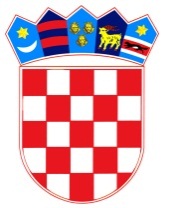            REPUBLIKA HRVATSKAOSJEČKO-BARANJSKA ŽUPANIJA            OPĆINA ŠODOLOVCI                    Općinsko vijećeKLASA: 021-05/18-01/URBROJ: 2121/11-18-1Šodolovci, 12. siječnja 2018.	Na temelju članka 33. Statuta Općine Šodolovci („Službeni glasnik“ Općine Šodolovci broj 03/09, 2/13 i 7/16), sazivam7. SJEDNICU OPĆINSKOG VIJEĆAOPĆINE ŠODOLOVCIza četvrtak, 15. veljače 2018. godine u 19.00 sati u prostorijama Općine Šodolovci, u Šodolovcima, Ive Andrića 3, za koju predlažem slijedećiD n e v n i  r e d:Razmatranje i usvajanje zapisnika sa 6. sjednice općinskog vijeća općine Šodolovci,Prijedlog Odluke o davanju koncesije za obavljanje javne usluge prikupljanja, odvoza i zbrinjavanja miješanog komunalnog otpada sa područja Općine Šodolovci,Razno.                                                                       PREDSJEDNIK OPĆINSKOG VIJEĆA:                                                                                                  Tomislav Starčević, v.r.